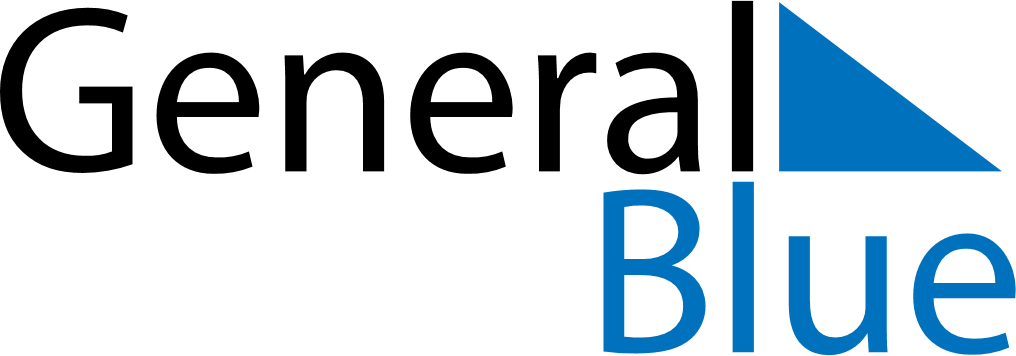 Weekly CalendarAugust 13, 2023 - August 19, 2023Weekly CalendarAugust 13, 2023 - August 19, 2023Weekly CalendarAugust 13, 2023 - August 19, 2023Weekly CalendarAugust 13, 2023 - August 19, 2023Weekly CalendarAugust 13, 2023 - August 19, 2023Weekly CalendarAugust 13, 2023 - August 19, 2023SundayAug 13MondayAug 14MondayAug 14TuesdayAug 15WednesdayAug 16ThursdayAug 17FridayAug 18SaturdayAug 196 AM7 AM8 AM9 AM10 AM11 AM12 PM1 PM2 PM3 PM4 PM5 PM6 PM